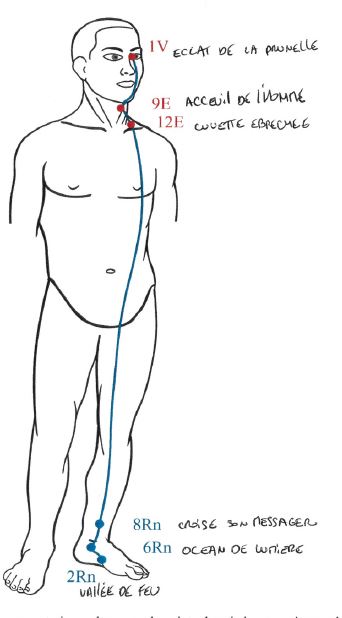 Yin Qiao Mai : Rn2 Rn6 Rn8 E12 E9 V1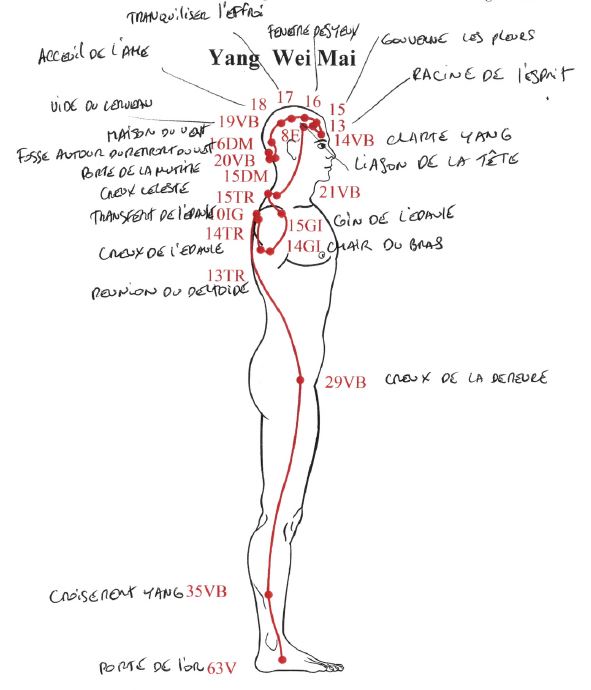 V63 | VB35 | VB29 | DU-15 | DU-16 | GI14 | GI15 | IG10 | TR13 | TR14 | TR15 | | VB13 | VB14 | VB15 | VB16 | VB17 | VB18 | VB19 | VB20 | VB21 | 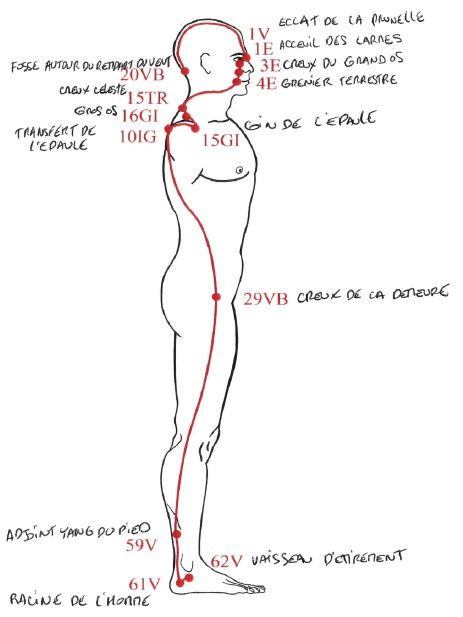 YangQiaoMai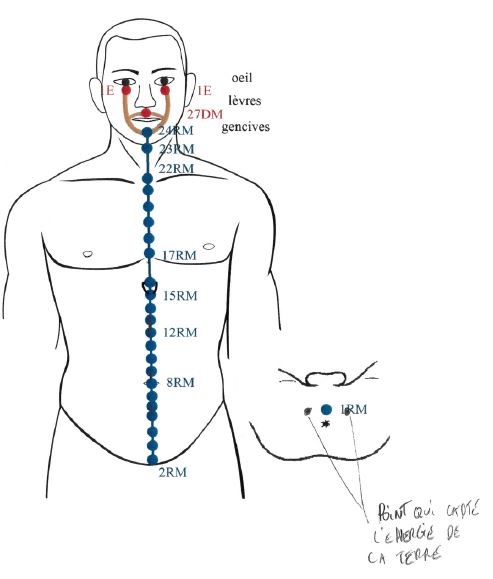 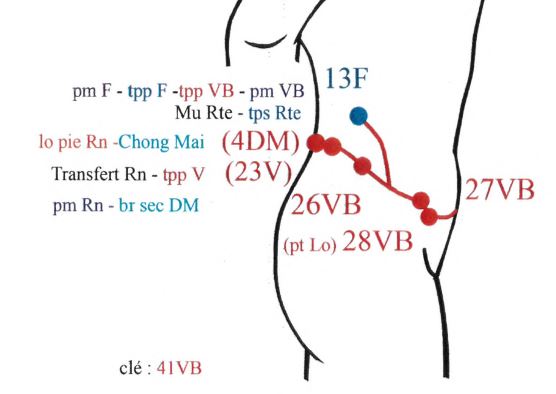 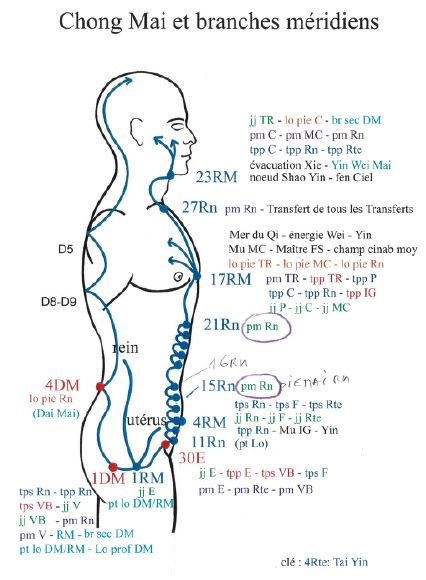 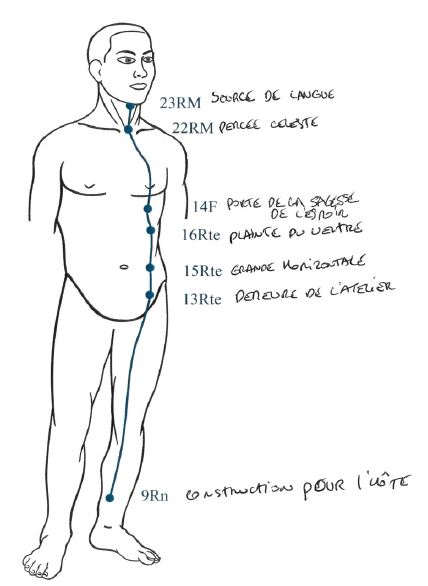 YinWeiMaiLes Merveilleux VaisseauxLes Merveilleux Vaisseaux ont toujours un trajet ascendantLes 8 merveilleux vaisseaux gèrent les relations entre le Ciel et l'Homme.Les 12 méridiens ordinaires gèrenrt la vie au quotidienChong Mai, Dm, RM = pilier centralChong Mai : C’est le merveilleux vaisseau des attaques. Il donne l’assaut à la vie.Les Qiao = dynamisme, ce qui bougeLes Wei = statique, ce qui poseDai Mai= evite l'epparpillementIls donnent un sens à la vie. Ils permettent le centrage, l'équilibre, l'envie de vivre.Il sont u nrapport étroit avec le système hormonal.Action sur la structure du corps et l'immunité.Leur action est intermittente.RM et DM gère l'Avnt et l'Arrière,Yin et Yang Qiao Mai gèrent la droite et la Gauche,Yin et Yang Wei Mai gèrent le Haut et le Bas,Chong Mai et Dai Mai gèrent la Surface et la Profondeur.Quand un merveilleux vaisseau est débordé par l'excès d'énergie sur son téritoire, il y a mise en jeu Merveilleux vaisseaux relais.	Ren Mai (P7)		<=>	Du Mai (IG3)	    ||				    ||				TEMPS	Yin Qiao Mai(Rn6)	<=>	Yang Qiao Mai (V62)	Chong Mai (Rte4)	<=>	Dai Mai (VB41)	    ||				    ||				ESPACE	Yin Wei Mai(XB6)	<=>	Yang Wei Mai (TR5)Points de CommandePoint CléChaque Merveilleux Vaisseaux possède un point clé (=point d'ouverture), point de commande principale.RM: P7	DM: IG3	YinQiaoMai: Rn6	YangQiaoMai: V62 DaiMai: VB41	ChongMai: Rte4	YinWeiMai: XB6	YanGWeiMai: TR5Relais : P7 - Rn6  | IG3 - V62 | VB41 - TR5 | Rte4 - XB6Couplés : XB6 - TR5 | P7 - IG3 | VB41 - Rte4 | Rn6 - V62Point LuoChaque Merveilleux Vaisseaux possède un point Luo (ou Lo) qui gère la quantité d'énergie.RM:	RM1, V11 DM:	DM1,V11Chong Mai: Rn11Dai Mai: VB28Yin Qiao Mai: Rn6Yang Qiao Mai: V62Yin Wei Mai: Rn9	Yang Wei Mai: V63Relais : VB28 - V63 | Rn11 - Rn9 | V11 - V62 | V11 - Rn6Rn6 - RM1 | rn6 - V62 | V62 - DM1 | V62 - V11Couplés : V63 - Rn9 | RM1 - V11 | DM1 - V11 | Rn11 - VB28Point XiSeuls 4 Merveilleux Vaisseaux possède un point Xi, point d'urgence.Yin Qiao Mai: Rn8Yang Qiao Mai: V59Yin Wei Mai: Rn9	Yang Wei Mai: VB35Couple:  Rn8 - V59 | Rn9 - VB35Points Shu transfert (pour RN et DM uniquement)DM: V16 (Transfert du Mai)Rm: V24 point de Transfert du RM6 (Mer de l'energie)V26 = Point de Transfert du RM4 (en rapport avec l'energie Ancestrale)Chong MaiTrajet principal Il a un tronc commun avec le Du Mai et le Ren Mai. Celui-ci part des Reins, passe par lesorganes génitaux et aboutit au périnée au IRM « Convergence du Yin ».A partir du IRM« Convergence du Yin », il se divise en 2 branches :- Une branche postérieure passe au 1DM « Développement de la Force », remonte le long dela colonne vertébrale en avant des corps vertébraux. Elle émerge en surface au 4DM « Portede la Vie », puis entre T8 et T9, où elle donne une branche vers les viscères et les méridiens Yang,et entre T5 et T6, où une branche va vers les branches Jing Jin des méridiens et E.Elle émerge ensuite à la nuque, parvient à la tête qu’elle contourne postérieurement et setermine en surface dans le cuir chevelu.- Une branche antérieure part du IRM « Convergence du Yin », se dirige vers la partieantérieure du périnée et remonte au 4RM « Barrière Originelle ».Entre le 3RM « Centre du Sommet » et 4RM « Barrière Originelle », un vaisseau se détachepour aller vers les organes et les méridiens Yin.Du 4RM « Barrière Originelle », elle descend au llRn « Os transversal » (point Lo) dechaque côté puis elle remonte le long de l’abdomen en empruntant les points du méridien duRein jusqu’au 21Rn « Pylore », en faisant des ponts entre les points.Du 21Rn « Pylore », elle rejoint le 17RM « Autel Central » d’où elle envoie des ramificationsen profondeur vers les Poumons,Elle monte ensuite vers les 27Rn « Maison des Transferts » de chaque côté,et se réunit à nouveau au 23 RM « Source de la Langue »,gagne la face où elle se termine en envoyant des ramifications au pourtour des lèvres, aumalaire et à la mandibule.Branches secondaires :- une branche horizontale part du llRn « Os Transversal » (point Lo) et va sur le bordsupérieur de la symphyse pubienne vers le ЗОЕ « Assaut de l’Energie », point de commandeimportant du Chong Mai- une branche verticale qui part du 1 lRn « Os Transversal », longe la face médiale (interne)du membre inférieur, passe derrière la malléole médiale (interne) et décrit une boucle sur lebord médial (interne) du pied avant d’aboutir au 4Rte « Empereur Jaune », point clé duChong Mai.FonctionsIl contrôle les organes génitaux et il est responsable des règles, de la grossesse et del’accouchementIl est en profondeur entre DM et RM qu’il régularise.Il régit le Yin en profondeur en assurant l’équilibre Yin entre la surface et la profondeur, leYin de la sphère génitale.Il joue un grand rôle dans le développement de l’embryon et du foetus.Il agit sur l’Entraille Curieuse, moelle osseuse, donc sur le sang (= mer du Sang).Il est en relation avec les 3 Foyers, les 5 Zang et les 6Fu. Il influence les 12 méridiensprincipaux. (= mer des 12 méridiens).Il a une action sur la pilosité. « Là où le Sang abonde, la pilosité accède ; là où le yang(énergie) abonde, la pilosité disparaît »N.B. : Toute pathologie grave ou chronique qui entraîne un vide d’énergie générale peutavoir des répercussions sur le Chong Mai. Il est donc indispensable de le vérifier dans lesgrands vides de Sang et d’Energie, en particulier après un accouchement.Points de connexion1RM HUI YIN « Convergence du Yin » : au centre du périnée ; entre anus et scrotum chezl’homme ; entre anus et commissure postérieure des lèvres chez la femme.1DM CHANG QIANG « Développement de la Force » : à mi-distance de la pointe ducoccyx et de l’anus, le patient en décubitus ventral ou en position genu-pectorale.4DM MING MEN « Porte de la Vie » : entre les processus (apophyses) épineux L2-L3,patient en décubitus ventral ; à hauteur du 23V (pt Transfert du Rn).4RM GU AN YUAN « barrière Originelle » : sur ligne médiane antérieure, 2 cun au dessusdu pubis ; 3 cun sous l’ombilic.ЗОЕ QI CHONG « Assaut de l’Energie » : 2 cun en dehors du 2RM ; au niveau du bordsupérieur du pubis ; au bord médial (interne) de l’artère fémorale.llRn (point Lo) HENG GU « Os Transversal » : au bord supérieur du pubis ; 0,5 cun endehorsligne médiane (2RM).12Rn DA HE « Grande Rougeur » : 0,5 cun en dehors de la ligne médiane antérieure, 1 cunau-dessus du pubis ; à hauteur du 3RM.13Rn QI XUE « Point du Qi » : 0,5 cun en dehors de la ligne médiane antérieure, 2 cun audessusdu pubis ; à hauteur du 4RM.14Rn SI MAN « Quatre Prospérités » : 0,5 cun en dehors de la ligne médiane antérieure, 3cun au-dessus du pubis ; à hauteur du 5RM.15Rn HONG GU « Diffusion Centrale » : 0,5 cun en dehors de la ligne médiane antérieure, 1cun sous l’ombilic ; à hauteur du 7RM.16Rn HUANG SHU « Transfert des Membranes » : 0,5 cun en dehors de la ligne médianeantérieure, à hauteur de l’ombilic ; à hauteur du 8RM.17Rn SHANG GU « Courbe du Gros Intestin » : 0,5 cun en dehors de la ligne médianeantérieure, 2 cun au-dessus de l’ombilic ; à hauteur du 10RM.18Rn SHI GU AN « Barrière de Pierre » : 0,5 cun en dehors de la ligne médiane antérieure, 3cun au-dessus de l’ombilic ; à hauteur du 1 IRM.19Rn YIN DU « Capitale du Yin » : 0,5 cun en dehors de la ligne médiane antérieure, 4 cunau-dessus de l’ombilic ; à hauteur du 12RM.20Rn FU TONG GU « Vallée de Circulation » : 0,5 cun en dehors de la ligne médianeantérieure, 5 cun au-dessus de l’ombilic ; à hauteur du 13RM.21Rn YU MEN « Pylore » : 0,5 cun en dehors de la ligne médiane antérieure, 6 cun audessusde l’ombilic ; à hauteur du 14RM.17RM SHANG HONG « Autel Central » : sur le sternum ; à hauteur du 4ème espaceintercostal ; à mi-distance des 2 mamelons.27Rn SHU FU « Maison des Transferts » : dans une dépression entre la 1ère côte et le bordinférieur de la clavicule ; 2 cun en dehors de la ligne médiane antérieure, à hauteur du21RM.23RM LIAN QU AN « Source de la Langue » : sur la ligne médiane antérieure du cou ; audessusde l’os hyoïde.Dai MaiDai = mener avec soin, conduire, diriger, guider, frayer la voie.Il lie ensemble, attache et dirige tous les méridiens et les merveilleux vaisseaux en serrant lecorps comme une ceinture.L’ensemble des méridiens dépend de leur ceinture.TrajetIl est disposé en ceinture et passe par chacun des points du méridien VB : 26VB « VaisseauCeinture », 27VB « Cinq Pivots » et 28VB « Chemin du Maintien ».Pour certains, il comporte 3 anneaux qui passent par ces points (Duron).Certains auteurs ajoutent le 13F.Pour d’autre encore, il passe par le ЗОЕ « Assaut de l’Énergie ».Points clé41VB ZU LIN QI « Arrivée des Larmes » : dans une dépression en avant de la jonctiondorsale entre 4ème et 5ème métatarsiens ; en dehors du tendon du du muscle Long Extenseurdes Orteils (Extenseur Commun des Orteils) ; entre le talus (astragale) et le calcanéus(calcanéum).fonctionIl régit les problèmes Yang de surface en assurant l’équilibre Yang entre la surface et laprofondeur, entre le haut et le bas.Il assure la contention des Merveilleux Vaisseaux et maintient ainsi concentrées les énergiesde l’individu pour le rendre efficace. Il évite l’éparpillement.Points de connexion26VB DAI MAI « Vaisseau Ceinture » : à l’horizontale de l’ombilic, sur la ligne axillaire ;d’autres auteurs le situent au point culminant de la crête iliaque,27VB WU SHU « Cinq Pivots » : 0,5 cun en avant de l’épine iliaque antéro-supérieure ; àl’horizontale du 4RM.28VB (point Lo) WEI DAO « Chemin de Maintien » : 0,5 cun en avant de l’os iliaque, 0,5cun en avant et en bas du 27VB ; à l’horizontale du 3RM.13F HANG MEN « Porte du Bois Précieux » : au bord inférieur de l’extrémité antérieur de la1 lème côte.Selon les auteurs4DM MING MEN « Porte de la Vie » : entre les épineuses L2-L3, patient en décubitusventral; à hauteur du 23 V (pt Transfert du Rn).Yin Qioa MaiQiao = agité, robuste, marcher avec entrain, se dresse sur la pointe des pieds pour mieux voir.Notion d’enracinement en Terre avec notion de mouvement.TrajetIl débute au tubercule de l’os naviculaire (scaphoïde) (2Rn « Vallée du Feu »),passe sous la malléole médiale (interne) au 6Rn « Océan de Lumière » (point clé et point Lo),monte face médiale (interne) du MLpasse au 8Rn « Croise son Messager » (point Xi),continue à monter jusqu’à la région pubienne.Au-dessus du pli de l’aine, il emprunte un trajet très voisin de celui du méridien du Rein, surla face antérieure du tronc,puis pénètre dans le creux sus claviculaire (12E « Cuvette Ebréchée »), longe la thyroïde,passe au 9E « Accueil de l’Homme »,monte à la face et pénètre dans l’os zygomatique (malaire),pour se terminer au IV « Éclat de la Prunelle » où il se relie au Yang Qiao Mai et la brancheprofonde du Du Mai.Points clé6Rn ZHAO BAI « Océan de Lumière » : dans une dépression située à 1 cun au-dessous de lapointe de la malléole interne (médiale), au niveau de l’interligne sous-talien (astragalecalcanéen)(Risch), entre 2 ligaments (Sionneau).Points Lo6Rn ZHAO BAI « Océan de Lumière » : dans une dépression située à 1 cun au-dessous de lapointe de la malléole interne (médiale), au niveau de l’interligne sous-talien (astragalecalcanéen)(Risch), entre 2 ligaments (Sionneau).Points Xi8Rn JIAO XIN « Croise son Messager » : au bord postéro-médial (postéro-interne) du tibia ;au niveau de la première dépression rencontrée en remontant le bord postérieure du tibia ; 0,5cun en avant du 7Rn, 2 cun au-dessus 3Rn.fonctionIl régit les déséquilibres Yin unilatéraux et plus particulièrement les syndromes Yin desmembres inférieurs.Il agit sur la régulation des liquides par sa relation avec Rn et V.Il a un rôle important dans la circulation de l’énergie Wei notamment (et plusparticulièrement dans le passage énergétique de la nuit au jour). Son dérèglement amène destroubles du sommeil, et des symptômes aggravés la nuit.Points de connexion2Rn RAN GU « Vallée du Feu » : face médiale (interne) du pied ; en avant et en dessous duprocessus naviculaire (tubercule du scaphoïde du tarse).6Rn (point clé, point Lo) ZHAO BAI « Océan de Lumière » : dans une dépression située à 1cun au-dessous de la pointe de la malléole interne {médiale), au niveau de l’interligne soustalien{astragalo-calcanéeri) (Risch), entre 2 ligaments (Sionneau).8Rn (point Xi) JIAO XIN « Croise son Messager » : au bord postéro-médial (postérointerne)du tibia ; au niveau de la première dépression rencontrée en remontant le bordpostérieure du tibia ; 0,5 cun en avant du 7Rn, 2 cun au-dessus 3Rn.12E QUE PEN « Cuvette Ebréchée » : au bord supérieur de la clavicule, à 4cun de la lignemédiane ; au milieu du creux sus-claviculaire ; sur la ligne mamelonnaire ; entre l’insertionclaviculaire du trapèze et le chef claviculaire du sterno-cleido-mastoïdien (atlas Faubert).9E REN YING « Accueil de l’Homme »: au bord antérieur du S.C.M. ; à l’horizontale dubord supérieur du cartilage thyroïde ; là où l’on sent battre l’artère carotide externe.1V JING MING « Eclat de la Prunelle » : légèrement en dedans et au-dessus de lacommissure palpébrale médiale {interne) de l’oeil ; près du bord médial {interne) de l’orbite.Yin Tang « Temple du Sceau » : situé entre les sourcils, au niveau de la glabelle ; en regardde la cristagalli.Yang Qiao MaiQiao = agité, robuste, marcher avec entrain, se dresse sur la pointe des pieds pour mieux voir.Notion d’enracinement en Terre avec notion de mouvement.TrajetIl débute sous la malléole latérale (externe) au 62V « Vaisseau d’Étirement » (point clé etpoint Lo),passe au 61V « Racine de l Homme » puis au 59V « Adjoint Yang du pied » (point Xi),monte le long de la face postéro-latérale (postéro-externe) du membre inférieur et de la fesse,gagne le 29VB « Creux de la Demeure » puis parcourt le tronc jusqu’à la face postérieure del’épaule où il décrit une boucle ouverte avec contact aux 10IG « Transfert de l’Épaule »,15GI « Coin de l’Épaule », 16GI « Gros Os », 15TR « Creux Céleste » (d’après certainsauteurs),revient ensuite croiser la face latérale du cou d’arrière en avant et de bas en haut,puis parcourt la face (4E « Grenier Terrestre » , 3E « Creux du Grand Os », 1E « Accueil desLarmes »),rejoint l’angle médial (interne) de l’oeil au IV « Éclat de la Prunelle » où il se relie Yin QiaoMai et à la branche profonde du Du Mai,contourne la voûte crânienne pour se terminer au 20VB « Fossé autour du rempart du vent ».Points clé62V SHEN MAI « Vaisseau d’Etirement » : à 0,5 cun en dessous du bord inférieur de lamalléole latérale {externe) ; à la verticale de la pointe, dans un creux où la peau change decouleur.Points Lo62V SHEN MAI « Vaisseau d’Etirement » : à 0,5 cun en dessous du bord inférieur de lamalléole latérale {externe) ; à la verticale de la pointe, dans un creux où la peau change decouleur.Points Xi59V FU YANG « Adjoint Yang du Pied » : entre le bord externe du tendon calcanéen{d’Achille) et le muscle long tabulaire {Long Péronier Latéral) ; 3 cun au-dessus de la partiele plus saillante de la malléole latérale {externe).fonctionIl règle les déséquilibres Yang unilatéraux et plus particulièrement les syndromes Yang desmembres inférieurs.Il agit sur les muscles en leur conférant puissance et souplesseIl joue sur l’éveil.Points de connexion62V (point clé, point Lo) SHEN MAI « Vaisseau d’Etirement » : à 0,5 cun en dessous dubord inférieur de la malléole latérale (externe) ; à la verticale de la pointe, dans un creux où lapeau change de couleur.61V PU SHEN « Racine de l’Homme » : au milieu de la face externe du calcaneus(calcanéum) ; à la jonction peau rouge-peau blanche ; en arrière et en bas de la malléolelatérale (externe), à la verticale du 60V.59V (point Xi) FU YANG « Adjoint Yang du Pied » : entre le bord externe du tendoncalcanéen (d’Achille) et le muscle long fibulaire (Long Péronier Latéral) ; 3 cun au-dessus dela partie le plus saillante de la malléole latérale (externe).29VB JU LIAO « Creux de la Demeure » : au milieu de la ligne reliant l’épine iliaqueantérieure au sommet du grand trochanter.10IG NAO SHU « Transfert de l’Epaule » : sous l’extrémité latérale (externe) de l’épinescapulaire (de l’omoplate) ; à la verticale du 9IG ; en dedans de la verticale du pli axillairepostérieur ; le premier creux du bord inférieur de l’épine scapulaire (de l’omoplate) quand ledoigt glisse de l’acromion vers l’extrémité médiale (interne).15GI JIAN YU « Coin de l’Epaule » : sous l’angle antéro-latéral (antéro-externe) del’acromion ; dans un creux qui se forme quand on lève le bras à l’horizontal ; entre les chefsantérieur et moyen du Deltoïde.16GI JU GU « Gros Os » : dans l’angle formé par l’extrémité latérale (externe) de laclavicule et l’acromion ; du côté médial (interne) de l’articulation acromio-claviculaire.15TR TIAN LIAO « Creux Céleste » : au milieu de la ligne unissant l’acromion au 14DM ;au versant postérieur du sommet du trapèze (symétrique du 21VB).4E DI CANG « Grenier Terrestre » : 0,4cun en dehors de la commissure latérale (externe) deslèvres ; juste en dessous du 3E ; à l’intersection de la verticale de la pupille et de l’horizontalede la commissure labiale.3E JU LIAO « Creux du Grand Os » : à l’horizontale du bord inférieur de l’aile du nez ; à laverticale de la pupille lorsque l’on regarde vers l’avant ; en dehors et légèrement au dessousdu 20GI ; sur artère faciale.1E CHENG QI « Accueil des Larmes » : entre le globe oculaire et le milieu du bord inférieurde l’orbite ; à la verticale de la pupille lorsque Ton regarde droit devant.1V JING MING « Eclat de la Prunelle » : légèrement en dedans et au-dessus de lacommissure palpébrale médiale (interne) de l’oeil ; près du bord médial (interne) de l’orbite.20VB FENG CHI « Fossé autour du Rempart du Vent » : au niveau du carrefour occipitomastoïdien,entre trapèze et S.C.M. ; environ 3 cun en dehors de la ligne médiane ; àl’horizontale du 16DM (au bord inférieur de l’occiput).Yin Wie MaiTrajetIl débute au 9Rn « Construction pour l’Hôte » (point Lo et point Xi),et monte à la face (antéro-médiale (antéro-interne) du membre inférieur en avant du YinQiao Mai,passe immédiatement en dedans du bord médial {interne) de la rotule,puis gagne le tronc où il se connecte au méridien de la Rate (13Rte « Demeure de l’Atelier »,15Rte « Grande Horizontale » et 16Rte « Plainte du Ventre ») puis au méridien du Foie (14F« Porte de l’Espoir »),et s’infléchit ensuite en dedans en haut pour se terminer sur la face antérieure du cou en seliant aux 22RM « Percée Céleste » et 23RM « Source de la Langue ».Points clé6MC NEI GUAN « Barrière Interne » : 2 cun au-dessus du pli de flexion du poignet ; entreles tendons des Grand et Petit Palmaires {muscle fléchisseur radial du carpe et muscle longpalmaire).Points Lo9Rn ZHU BIN « Construction pour l’Hôte » : 5,5 cun au-dessus du bord supérieur ducalcanéus {calcanéum), 1 cun en arrière du bord postérieur du tibia ; 5cun au-dessus du 3Rn.Points Xi9Rn ZHU BIN « Construction pour l’Hôte » : 5,5 cun au-dessus du bord supérieur ducalcanéus {calcanéum), 1 cun en arrière du bord postérieur du tibia ; 5cun au-dessus du 3Rn.fonctionIl régit les déséquilibres Yin entre le haut et le bas (avec une action principale sur le Yin de lasphère digestive, le Yin de la sphère cardiaque et respiratoire et Yin du psychismePoints de connexion9Rn (point Lo et point Xi) ZHU BIN « Construction pour l’Hôte » : 5,5 cun au-dessus dubord supérieur du calcanéus {calcanéum), 1 cun en arrière du bord postérieur du tibia ; 5cunau-dessus du 3Rn.13Rte FU SHE «Demeure de l’Atelier» : à l’horizontale du 3RM (1 cun au-dessus dupubis) ; 4 cun en-dehors de la ligne médiane.15Rte DA HENG « Grande Horizontale » : 4 cun en-dehors de l’ombilic, 2 cun en dehors du25E ; sur la ligne verticale passant par le mamelon ; en-dehors du muscle grand droit del’abdomen.16Rte FU HAI «Plainte du Ventre» : à l’horizontale du 11 RM (3 cun au-dessus del’ombilic) ; 4 cun en-dehors de la ligne médiane ; à l’intersection entre la ligne mamelonnaireet le rebord costal (cartilages costaux k9-kl0).14F QI MEN « Porte de l’Espoir » : au bord supérieur de la 7ème côte ; à la verticale dumamelon (au niveau de l’arrondi du sein) ; 2 côtes sous le mamelon.22RM TIAN TU « Percée Céleste » : au fond (milieu) du creux sus-sternal ; 0,5 cun audessusde la fourchette sternale (Pekin) ; au bord sup. du manubrium sternal, dans un creux(Van nghi) ; 1,5 cun au-dessus du 21RM (Duron) ; 1 TD au-dessus du 21RM et 3 td sous23 RM (Soulié de Morant),23RM LIAN QU AN « Source de la Langue » : sur la ligne médiane antérieure du cou ; audessusde l’os hyoïde.Yang Wei MaiWei — sens d’attacher, lier, joindre, unir, de préserver.« Entraves et empêchements », perte de décision.TrajetIl commence au 63V « Porte de ГОг » (point Lo),monte ensuite à la face latérale (externe) du membre inférieur en suivant la VB avec uneconnexion au 35VB « Croisement Yang » (point Xi),arrive au 29VB « Creux de la Demeure », monte verticalement sur la face postéro-latérale(postéro-externe) du tronc et de l’épaule (10IG « Transfert de l’Épaule »,14TR « Creux del’Épaule »)descend sur la partie supéro-latérale (.supéro-externe) du bras jusqu’aux 14GI « Chair duBras » et 13TR « Réunion de Deltoïde »,remonte à l’acromion (15GI « Coin de l’Épaule »),parcourt la crête du trapèze (15TR « Creux Céleste » et 21 VB »Puits de l’Épaule »).remonte derrière l’oreille jusqu’au front (8E « Liaison de la Tête »)et part en arrière en suivant le trajet du méridien VB en empruntant ses points du 13VB« Racine de l’Esprit » au 20VB « Fossé autour du Rempart du Vent »et va se terminer aux 15DM « Porte de la Mutité » et 16DM « Maison du Vent ».Points clé5TR WAI GU AN « Barrière Externe » : 2 cun au-dessus du pli d’extension du poignet ; facedorsale de l’avant-bras, entre radius et cubitus.Points Lo63V JIN MEN « Porte de l’Or » : 1 cun en bas et en avant du 62V « Vaisseau d’Étirement » ;dans une dépression en arrière du tubercule du 5ème métatarsien ; au niveau de la partieinférieure de l’articulation calcanéo-cuboïdienne.Points Xi35VB YANG ЛАО « Croisement Yang »: 7 cun au-dessus de la pointe de la malléole latérale(externe), au bord antérieur de la fíbula (péroné) ; pour certains auteurs : au bord postérieurde la fibula (péroné).fonctionIl régit les déséquilibres Yang entre haut et bas du corps (et plus particulièrement lessyndromes Yang des membres supérieurs.Points de connexion63V (point Lo) JIN MEN « Porte de l’Or » : 1 cun en bas et en avant du 62V « Vaisseaud’Étirement » ; dans une dépression en arrière du tubercule du 5ème métatarsien ; au niveaude la partie inférieure de l’articulation calcanéo-cuboïdienne.35VB (point Xi) YANG JIAO « Croisement Yang »: 7 cun au-dessus de la pointe de lamalléole latérale {externe), au bord antérieur de la fibula (péroné) ; pour certains auteurs : aubord postérieur de la fíbula {péroné).29VB JU LIAO « Creux de la Demeure » : au milieu de la ligne reliant l’épine iliaqueantérieure ; au sommet du grand trochanter.10IG NAO SHU « Transfert de l’Épaule) : sous l’extrémité latérale (externe) de l’épine del’omoplate ; à la verticale du 9IG « Épaule de Qualité » ; en dedans de la verticale du pliaxillaire postérieur ; dans le premier creux du bord inférieur de l’épine de l’omoplate quandle doigt glisse de l’acromion vers l’extrémité médiale {interne).14TR JIAN LIAO « Creux de l’Épaule » : en bas et en arrière de l’acromion, le bras étantcollé au corps ; entre acromion et trochiter de l’humérus ; sous l’acromion, entre têtehumérale et glène^13TR NAO HUI « Réunion и Deltoïde » : au bord postérieur du muscle deltoïde ; à hauteurdu pli de l’aisselle ; 3 cun sous l’acromion.14GI BI NAO « Chair du Bras » : en avant de la pointe du V deltoïdien ; 3 cun sousl’acromion.15GI JIAN YU « Coin de l’Épaule » : sous l’angle antéro-latéral {antéro-externe) del’acromion ; dans un creux qui se forme quand on lève le bras à l’horizontal ; entre les chefsantérieur et moyen du muscle deltoïde.15TR TIAN LIAO « Creux Céleste » : au milieu de la ligne unissant l’acromion au 14DM ;au versant postérieur du sommet du trapèze (symétrique du 21VB « Puits de l’Épaule »).21VB JIAN JING « Puits de l’Épaule » : au bord antérieur du trapèze ; au milieu de l’espaceentre C7(14DM « Grande Vertèbre ») et acromion (extrémité latérale - externe).8E TOU WEI « Liaison de la Tête » : 4 travers de doigt au-dessus de l’angle latéral {externe)de l’oeil et 4 travers de doigt en arrière ; au niveau de la suture fronto-pariétale (= suturecorónale) ; 0,5 cun en dedans de l’angle du cuir chevelu.13VB BEN SHEN « Racine de l’Esprit » : à la verticale de la commissure palpébrale latérale(1externe) de l’oeil ; en arrière des bosses frontales ; en avant de la suture corónale (frontopariétale); 0,5 cun en dedans de la racine des cheveux, 3 cun en dehors de la ligne médiane.14VB YANG BAI « Clarté Yang » : 1 cun au-dessus du milieu du sourcil ; à mi-distanceentre le sourcil et la racine des cheveux.15VB LIN QI « Gouverne les Pleurs » : à la verticale de la pupille quand on regarde enavant ; 0,5 cun en dedans du bord du cuir chevelu.16VB MU CHANG « Fenêtre des Yeux » : 1 cun au-dessus du 15VB.17VB ZHEN YING « Tranquilliser l’Effroi » : 1 cun au-dessus du 16VB.18VB CHEN LING « Accueil de l’Âme » : 1,5 cun en arrière du 17VB.19VB NAO KONG « Vide du Cerveau » : 4,5 cun en arrière du 18VB ; 1,5 cun au-dessus dubord inférieur de l’occiput ; en dehors de la protubérance occipitale latérale {externe) ; 2,5cun en dehors de la ligne médiane.20VB FENG CHI « Fossé autour du Rempart du Vent » : au niveau du carrefour occipitomastoïdien,entre trapèze et stem-cleido-mastoïdien ; environ 3 cun en dehors de la lignemédiane ; à l’horizontale du 16DM « Maison du Vent » (au bord inférieur de l’occiput).15DM YA MEN « Porte de la Mutité » : au-dessus de l’épineuse C2 ; 0,5cun en dessous dela racine des cheveux ; à hauteur du 10V « Pilier Céleste ».16DM FENG FU « Maison du Vent » : Sous la protubérance occipitale ; dans un creux àlcun au-dessus de la ligne des cheveux.